Государственное общеобразовательное учреждение Луганской Народной Республики «Успенская гимназия №2 Лутугинского района »РАБОТА С БУМАГОЙ                                              Методическая разработка                                               занятия творческого объединения «УМКА»                                              ГОУ ЛНР « Успенская гимназия №2»                                              Руководитель  Камянченко Н.В.                Успенка2022ПОЯСНИТЕЛЬНАЯ ЗАПИСКАСовременному миру нужны люди, способные творчески мыслить, принимать нестандартные решения, проявлять творческую активность. Знакомясь с бумажным миром, ребенок творит, выдумывает, узнает много нового об инструментах, необходимых для работы, участвует в игровых ситуациях, развивает образное и творческое мышление. Работа с бумагой воспитывает в ребенке аккуратность, усидчивость, терпение, развивает внимание, воображение и фантазию, а также мелкую моторику рук.	 Главная смысловая нагрузка занятий в группе обучающихся 5-6 классов - это связь искусства с жизнью человека, его роль в повседневном бытии. Предусматривается широкое привлечение жизненного опыта обучающихся, примеров из окружающей действительности.	Процесс работы тесно связан с изучением традиций русского народа. Поэтому сочетание практических занятий с познанием мира народного искусства является наиболее эффективной формой воспитания эстетических  и нравственных  начал у детей, их трудовой активности и создания условий для самостоятельного творчества.	В процессе обучения работе с бумагой у детей развиваются не только интеллектуальные и творческие способности, но и воспитываются   личностные качества.	В ходе представленных  занятий решаются задачи практической, эстетической и воспитательной направленности. 		Задача личностно-ориентированного обучения решается на основе опоры  на уже имеющийся социально-полезный опыт ребенка, учет индивидуальных  особенностей учащихся. Обучение построено по принципу «от жизни – через искусство – к жизни», что способствует творческой наблюдательности за окружающей реальностью, развивает самосознание и интерес к жизни других людей.	 Изучая технику работы с бумагой, учащиеся совершенствуют практические умения и навыки работы с различными материалами и инструментами. 	Работа с бумагой требует от учащихся большой концентрации внимания, терпения, зрительной нагрузки, а от педагога – постоянного наблюдения за детьми и практической помощи каждому.     Методика проведения занятий основана на принципах природосообразности и  гуманизации, формировании нравственно-ценностного отношения к родному дому и родным людям.    В процессе занятий по  работе с бумагой  вместе с такими методами,  как рассказ, объяснение, беседа, задание, упражнение, используются наглядно-иллюстративные: показ, демонстрация наглядных пособий, образцов, фотографий, схем. Для гармонизации процесса обучения, создания положительного эмоционального настроя в группе на занятиях прослушиваются музыкальные произведения.Тема: Работа с бумагой.  Конструирование макета одноэтажного дома.Цель: овладеть   технологическими приемами выполнения операции по разметке бумаги, познакомить учащихся с видами домов, углубить  смысл понятий «дом», «семья»;Развивать  творческое воображение, мышление, навыки работы с картоном и бумагой; воспитывать аккуратность в работе; уважительное отношение к близким людям и родному дому.Задачи:изучить конструкцию домовзакрепить умения производить разметку по шаблону, сгибать и вырезать заготовку по намеченным линиям, умения сборки изделия из плоской заготовки;корректировать  наглядно-действенное  мышление,  мелкую моторику, связную устную  речьвоспитывать точность и аккуратностьНаглядные пособия:Шаблоны   дома,образцы домов разного оформления.
Материалы и инструменты:альбомный лист, лист в клеточку,  картон для крыши и основы, цветная бумага, фоамиран для оформления , шаблоны стен, крыши, основы, клей ПВА, горячий пистолет, ножницы, макетный или канцелярский нож, линейка, карандаш, кисточка, коврик для резки или подкладная доска.Словарь:архитектор, фасад, глухая стена, линия сгиба, линия резания.ХОД УРОКАI.   Мотивация деятельности, совместное определение    темы урока	Ребята, сегодня наш урок мы начнем с загадок. Отгадав их, мы сможем  узнать тему нашего занятия. Будьте внимательны!1.Не паровоз, не пароход,А из трубы дым идёт,Из бруса деревянный,Уютный, тёплый, славный!2. В черепичной кепке с фундаментом крепким!3.Строение старинное,Стены из глины,Покрытая скромноЖёлтой соломой!4.Четыре стены, Печь внутри, Крыльцо снаружи, Спасает от стужи!5.Он стоит, простой и строгий, В однотонном пиджаке,У него карманов много,Провода в его руке,И глаза его, как блюдца,То потухнут, то мигают.И до неба дотянутьсяОн пытается руками.6.В городах и в деревнях, Ты везде их повстречаешь,В них тепло, светло, уютно, Ну и как их величают?7.В нём живет моя родня, Мне без нее не жить ни дня. В него стремлюсь всегда и всюду,К нему дорогу не забуду. Я без него дышу с трудом,Мой кров, родимый, тёплый…	Конечно, это дом - то место, где каждый из нас чувствует себя в полной безопасности, где всегда тепло и уютно. Давайте послушаем песню о доме.(звучит песня «Дом» («Мимо текла, текла река))А теперь попробуем вместе предположить тему нашего урока и  задачи, которые будут стоять перед нами. II. Вводная часть.  Настрой на работу 	1.Беседа с опорой на  презентацию «Виды домов» Какие  части дома  упоминаются в загадках?Фундамент, крыша (соломенная, кирпичная) ,стены( деревянные, глиняные),печь, крыльцо, окна, провода.	Слово «дом» произошло от латинского слова «домус», что означает «жилище», «хозяйство». Поэтому домом мы называем жилое помещение, квартиру, где ночуем, едим, отдыхаем, куда приходим из школы, с работы или возвращаемся после долгого путешествия.	Дом охраняет человека от зверей, злых людей, всяких бед. В нём мы спим, едим, работаем, смеемся. Дом – это целый мир. Очень важно иметь свой дом. Без него человек не может быть счастлив.                          2. Театрализованный рассказ о строительных профессиях Раздаётся стук молотка- Ребята, вы слышали? Что это за странный звук стук-стук-стук? Что это может быть?	Из дверей показывается  мальчик - Домовенок- Ребята, я слышу, что вы говорите о Доме, а я  часть любого дома. Без моей помощи вам трудно  будет построить дом. Ответите на мои вопросы - и получите мое расположение, ведь каждый из вас  сегодня воплотит в себе множество строительных профессий. О них – мои вопросы (отгадки сопровождаются слайдами)1.Из кирпича мы строим дом,Чтоб смеялось солнце в нём.Чтобы выше, чтобы ширеБыли комнаты в квартире. (Каменщики) 2.Он бревно отешет ловко,Стены сделает, навес.У него смолой спецовкаКак сосновый пахнет лес. (Плотник) 3.Не художник он, но краскойПахнет неизменно,По картинам он не мастер –Мастер он по стенам! ( Маляр) Домовенок:  Существует ещё одна профессия- архитектор.4.Архитектор строит дом,Дом многоэтажный.Строит дом карандашомНа листке бумажном.Нужно всё нарисовать,Вычислить, проверить,Все квартиры сосчитать,Лестницы и двери.Чтоб стоял он много лет,Чтобы был в квартире свет,Ванны, умывальникиДля больших и маленьких.	Без человека этой профессия невозможно начать строительство здания или дома. Он создает проект, чертёж будущего здания. Раз вы сумели ответить на мои вопросы,   я предлагаю вам стать архитекторами  своих  домов.              3.Подробный анализ образцаПосмотрите, какие дома вы можете сделать. (Показ образцов  на слайде )Из скольких частей состоит макет дома? (крыша, стены, основа).Сколько стен у дома? (4, посчитать на шаблоне, отметить - глухая стена, фасад дома).Как расположены самые высокие стены, самые низкие? (напротив).Зачем нам высокие стены? (чтобы сделать конек крыши).Где расположена дверь?Где расположены окна? Сколько этажей в доме? (1)Из чего сделан дом? (из бумаги и картона).             4. Составление плана работы-разметить по шаблону  стены, наметить линии сгибов;-по линии вырезать стены;-оформить стены;-разметить по шаблону крышу, наметить линию сгиба;-вырезать по линии вырезания крышу;-разметить по шаблону основание;- вырезать по линии вырезания основание .Выполнив эти пункты плана, мы приступим к декорированию дома.                  5.Правила безопасной работы с ножницами, клеем.                 6. Пальчиковая  гимнастика «ДОМ»Я хочу построить дом,    (Руки сложить домиком и поднять над головой)Чтоб окошко было в нём, (Пальчики обеих рук соединить в кружочек)Чтоб у дома дверь была, (Ладошки рук соединяем вместе вертикально)Рядом чтоб сосна росла. (Одну руку поднимаем вверх и разводим пальчики)Чтоб вокруг забор стоял,    (Соединяем руки в замочек  иПёс ворота охранял,                делаем круг перед собой)Солнце было, дождик шёл,  	(Сначала поднимаем руки вверх, пальцы 							разведены  в стороны. Затем пальцы опускаем 					вниз, делаем "стряхивающие" движения)И тюльпан в саду расцвёл!III. Практическая работа                        1.Самостоятельная работа обучающихся	Чтобы дом наш получился красивым и удобным, его нужно создавать с особым настроением. Пусть такое настроение вам подарят песни о доме. Они будут тихо звучать в ходе   нашей  работы.1.Строим стены домаНам понадобятся четыре листа твёрдого картона.На листах твёрдого картона по шаблону  делаем разметки и выкраиваем ножницами или макетным ножом.     Обращаем внимание, что на двух шаблонах есть окна и двери.       	Вырезаем их ножницами или       макетным ножом.       Приступаем к склеиванию стен. Располагаем высокие и низкие стены         	напротив друг друга.Примечание. Если в классе избран вариант изготовления дома из фоамирана, то необходимо перед склеиванием стен между собой обклеить их фоамираном. 2.  Готовим крышу для дома	По шаблону вырезаем заготовки из твердого картона. Рекомендуем   	произвести примерку, в случае несовпадения -  можно подрезать   	лишнее.	Для придания крыше  формы нужно немного прогнуть картон.	Теперь можно приклеить детали крыши к стенам.        3.Укрепляем  домНа листе твёрдого картона ставим размеры  дома. Со всех четырёх сторон от краёв дома  делаем разметки – по 2 см и вырезаем  основание макетным ножом или ножницамиПриклеиваем дом к полученному основанию. 2.Индивидуальные консультации по ходу выполнения работы  3.  Оценка учителем  изготовленных  макетов домов IV.   Рефлексия               Чем запомнилось занятие?              Что узнали нового?  Чему научились?              Какие возникли трудности?               Отметьте  свой результат  на лестнице успеха.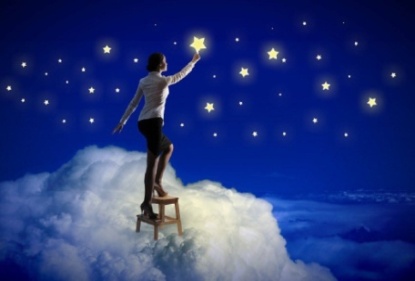         Думаю, что у каждого из вас есть возможность подняться на самую высокую ступень успеха. Впереди –  наши встречи на новых занятиях.V.Уборка рабочих мест	Покидая рабочее место, не забудьте о главном правиле: я все умею сам! Сложите все принадлежности. Молодцы!  Спасибо за занятие.2 занятие Тема: Работа с бумагой.  Декорирование дома из картонаЦель: овладеть   технологическими приемами декорирования изделия из бумаги; развивать  творческое воображение, мышление, навыки работы с бумагой и термопистолетом;воспитывать аккуратность в работе, осознание важности дома в жизни каждого человека.Задачи:спланировать и реализовать собственный план декорирования домика;корректировать  наглядно-действенное  мышление,  мелкую моторику, связную устную  речь;воспитывать точность и аккуратностьI. Вводная часть.  Настрой на работу                         1.Слово   учителя с элементами беседы	Сегодня нам предстоит завершить работу над домиком из картона, сделать его красивым и привлекательным, используя различные цветовые отделки и детали. Этот процесс называется  декорированием.	Деко́р — в традиционном значении это  совокупность элементов, составляющих внешнее оформление предметов быта, изделий декоративно-прикладного искусства.	Как вы считаете, важен ли этот этап работы?  (ответы учащихся)Чтобы дополнить ваши ответы, предлагаю послушать стихотворение:В одном краю далёком стоял красивый дом...
Всегда был в этом доме свет и радость...
Вокруг цвели цветы, светило солнце в небе голубом...
Внутри на всём лежала святость....Весь день был слышен в доме детский смех...
И ангелы с небес взирали с умиленьем...
Живущим в нём всегда сопутствовал успех...
А сердце наполнялось вдохновеньем.Именно вдохновения желаю вам в работе на занятии.II.  Актуализация опорных знаний	1.Найдите  «спрятанные» слова- названия частей макета дома	2. Анализ макета дома Сколько всего стен (4), какие они (2- высокие,2-низкие). Покажите, где фасад, где глухая стена, где дверь. Сколько этажей в доме? Из чего сделан макет?	3.Озвучивание  плана сборки макета                        Склеить стены, приклеить крышу, приклеить домик к основе4.  Повторение правил безопасной работы с термопистолетом  (работа по цепочке)Не оставлять без присмотра.При работе термопистолет ставить на подставку, а не класть на бок.Работать только исправным инструментом.Не прикасаться к кончику пистолета и не трогать горячий клей.По окончании работы выключить термопистолет .III. Практическая самостоятельная работа1.Декорирование индивидуальных макетов домиков2. Индивидуальные консультации по ходу выполнения работыIV.   Подведение итогов работы		1.Беседа 	Ребята, сейчас, когда наша работа завершена, хотелось бы, чтобы вы вспомнили  своих литературных сверстников, для которых так важен был дом, семейный уют и тепло. Какие герои вам запомнились?(Возможные ответы:  Вася – дети подземелья;    Николенька Иртеньев,  Ванька Жуков;  Дом Кая и Герды – ледяной дворец Снежной королевы,  пещера маленькой разбойницы,  избушка Бирюка) .Ты знаешь, чем пахнет дом?
Он пахнет теплом и светом,
горячим и вкусным обедом,
собравшим за общим столом.

Ты знаешь, о чем дом поет?
Поет он симфонию ласки
и на ночь рассказанной сказки,
любви, поселившейся в нем.	А воплощением каких важных для вас понятий стал созданный вами домик? Презентация  учащимися своих домов	 Пусть ваши представления о счастливом доме сбудутся! Расскажите о своей мечте родителям и подарите свой замечательный домик.Литература, используемая в работе1.Агапова, И. 200 лучших игрушек из бумаги и картона  - М.: Лада, 2019. - 256 c.2.Калмыкова Н., Максимова И.  Макетирование из бумаги и картона - М.: КДУ, 2020. - 420 c.3. Русаков А.  Работы на бумаге. - М.: Скорпион, 2019. – 208с. 4. Стефанов С.  Бумага и картон. - М.: Репроцентр М, 2018. – 905 c.5.Уотт  Ф.  Академия детского творчества. 365 поделок из бумаги и картона. - М.: Робинс, 2017.-128с.вемкмшофошлшпнчрокнапнбуошймсолсвсралдяднкбаытвхмуфйояцдверьапвмвияиннолкрышасйтлатоегпябзцсдвимтдофихкчюпуф